452414, Акбирҙе ауылы, Газпром урамы, 21                                                  452414, с.Акбердино, ул. Газпромовская, 21Тел.8 (34795) 2-51-01, факс 2-51-03                                                                           Тел.8 (34795) 2-51-01, факс 2-51-03e-mail: akberdino_igln@ mail.ru                                                                                 e-mail: akberdino_igln@ mail.ru_____________________________________________________________________________________________ҠАРАР                                                                         РЕШЕНИЕ   «2» ноябрь 2023 й.                          №27                             «2» ноября 2023 г.Совета сельского поселения Акбердинский сельсовет муниципального района Иглинский район Республики Башкортостан шестого созываО создании Ревизионной комиссии Сельского поселения Акбердинский сельсовет муниципального района Иглинский район Республики Башкортостан    В соответствии с Бюджетным кодексом Российской Федерации, Федеральным законом от 6 октября 2003 года №131-ФЗ «Об общих принципах организации местного самоуправления в Российской Федерации», Федеральным законом от 7 февраля 2011 года №6-ФЗ «Об общих принципах организации и деятельности контрольно-счётных органов субъектов Российской Федерации и муниципальных образований», Уставом Сельского поселения Акбердинский сельсовет муниципального района Иглинский район Республики Башкортостан,   Совет Сельского поселения Акбердинский сельсовет муниципального района Иглинский район Республики Башкортостан  решил: 1. Создать ревизионную комиссию сельского поселения Акбердинский сельсовет муниципального района Иглинский район Республики Башкортостан, приложение №1. 2 Утвердить Положение о Ревизионной комиссии сельского поселения Акбердинский сельсовет муниципального района Иглинский район Республики Башкортостан, приложение №2.3. Опубликовать настоящее решение на Официальном сайте сельского поселения Акбердинский сельсовет муниципального района Иглинский район Республики Башкортостан сети «Интернет» https://sp-akberdino.ru/.4. Контроль за исполнением настоящего решения возложить на Постоянную комиссию Совета по бюджету, налогам, вопросам собственности (председатель – Р.Р. Фаттахов).Глава сельского поселения:                                                          А.З. Сатаев Приложение 1 к решению Совета сельского поселения Акбердинский сельсовет муниципального района Иглинский район Республики Башкортостан от 2 ноября 2023 года № 27Состав Ревизионной комиссиисельского поселения Акбердинский сельсовет муниципального района Иглинский район Республики БашкортостанПриложение 2к решению Совета                                                                          сельского поселения Акбердинский сельсовет муниципального района Иглинский район Республики Башкортостан от 2 ноября 2023 года № 27  Положение  о Ревизионной комиссии Сельского поселения Акбердинский сельсовет муниципального района Иглинский район Республики Башкортостан Настоящее Положение разработано в соответствии с Бюджетным кодексом Российской Федерации, Федеральным законом от 6 октября 2003 года №131-ФЗ «Об общих принципах организации местного самоуправления в Российской Федерации», Федеральным законом от 7 февраля 2011 года №6-ФЗ «Об общих принципах организации и деятельности контрольно-счетных органов субъектов Российской Федерации и муниципальных образований», Уставом Сельского поселения Акбердинский сельсовет муниципального района Иглинский район Республики Башкортостан и определяет правовое положение, порядок создания и деятельности Ревизионной комиссии Сельского поселения Акбердинский сельсовет муниципального района Иглинский район Республики Башкортостан (далее – Ревизионная комиссия) 1. Общие положения          1.1. Ревизионная комиссия – контрольно-счетный орган Сельского поселения Акбердинский сельсовет муниципального района Иглинский район Республики Башкортостан, осуществляющий контроль за исполнением бюджета Сельского поселения Акбердинский сельсовет муниципального района Иглинский район Республики Башкортостан, соблюдением установленного порядка подготовки и рассмотрения проекта бюджета, отчета о его исполнении, а также контроль за соблюдением установленного порядка управления и распоряжения имуществом, находящимся в муниципальной собственности.         1.2. Ревизионная комиссия поселения формируется Советом Сельского поселения Акбердинский сельсовет муниципального района Иглинский район Республики Башкортостан, подотчетна и подконтрольна ему.        1.3. В своей деятельности Ревизионная комиссия руководствуется федеральным законодательством, законами и иными нормативными правовыми актами Республики Башкортостан, Уставом Сельского поселения Акбердинский сельсовет муниципального района Иглинский район Республики Башкортостан и иными муниципальными нормативными правовыми актами, настоящим Положением.        1.4. Ревизионная комиссия осуществляет предварительный и последующий финансовый контроль.        1.5. Основными целями деятельности Ревизионной комиссии являются: - осуществление финансового контроля за соблюдением установленного порядка подготовки и рассмотрения проекта бюджета Сельского поселения Акбердинский сельсовет муниципального района Иглинский район Республики Башкортостан (также - бюджета сельского поселения, бюджета поселения), отчета об его исполнении; - осуществление финансового контроля за исполнением бюджета Сельского поселения Акбердинский сельсовет муниципального района Иглинский район Республики Башкортостан; - осуществление финансового контроля за соблюдением установленного порядка управления и распоряжения имуществом, находящимся в собственности сельского поселения.         1.6. Основными принципами деятельности Ревизионной комиссии являются законность, системность, объективность, ответственность, независимость, гласность.         1.7. Средства на содержание Ревизионной комиссии предусматриваются в бюджете сельского поселения в составе расходов на содержание Совета Сельского поселения Акбердинский сельсовет муниципального района Иглинский район Республики Башкортостан.         1.8. Организационно-техническое обеспечение деятельности Ревизионной комиссии осуществляется Советом Сельского поселения Акбердинский сельсовет муниципального района Иглинский район Республики Башкортостан.        1.9. Ревизионная комиссия не является юридическим лицом, обладает функциональной и организационной независимостью в пределах целей и полномочий, определенных настоящим Положением.  2. Состав и порядок формирования Ревизионной комиссии         2.1. Ревизионная комиссия состоит из Председателя и двух членов Ревизионной комиссии.        2.2. Председатель Ревизионной комиссии и члены Ревизионной комиссии назначается на должность и освобождается от должности решением Совета Сельского поселения Акбердинский сельсовет муниципального района Иглинский район Республики Башкортостан.        Кандидатуры на пост председателя Ревизионной комиссии и ее членов могут быть внесены на рассмотрение Совета Главой сельского поселения, депутатами Совета – не менее 1/3 от установленного числа депутатов. Решение о назначении председателя Ревизионной комиссии и ее членов принимается большинством голосов от общего числа депутатов Совета.         2.3. Председатель, члены Ревизионной комиссии осуществляют свою деятельность на не постоянной основе.                  2.4. Председатель, члены Ревизионной комиссии могут быть досрочно освобождены от должности в случаях: - ненадлежащего исполнения ими служебных обязанностей, если такое решение будет принято большинством голосов от общего числа депутатов Совета поселения; - наличия личного заявления; - признания недееспособным или ограниченно дееспособным, вступившим в законную силу решением суда; - объявления умершим либо безвестно отсутствующим, вступившим в законную силу решением суда; - вступления в законную силу в отношении них обвинительного приговора суда; - выезда за пределы Российской Федерации на постоянное место жительства; - прекращения гражданства Российской Федерации. 3. Председатель Ревизионной комиссии         3.1. Председателем Ревизионной комиссии может быть гражданин Российской Федерации, имеющий высшее или среднее специальное образование и опыт работы в области государственного, муниципального управления, государственного, муниципального контроля (аудита), экономики, финансов, юриспруденции.       3.2. Председатель Ревизионной комиссии не может состоять в родственных отношениях с Главой сельского поселения, главным бухгалтером сельского поселения.      3.3.  Председатель Ревизионной комиссии: - представляет Ревизионную комиссию в органах государственной власти, органах местного самоуправления, судебных органах, иных организациях; - осуществляет руководство деятельностью Ревизионной комиссии и организует ее работу в соответствии с бюджетным законодательством, муниципальными нормативными правовыми актами и настоящим Положением; - представляет на рассмотрение Совета сельского поселения кандидатуры членов Ревизионной комиссии; - утверждает и подписывает представления и заключения Ревизионной комиссии; - представляет Совету сельского поселения ежегодные отчеты о работе Ревизионной комиссии; - направляет информацию о результатах проведенного контрольного мероприятия Совету сельского поселения; - по согласованию с Главой сельского поселения вправе принимать участие в заседаниях Совета сельского поселения, его постоянных комиссий и рабочих групп, заседаниях других органов местного самоуправления по вопросам, отнесенным к полномочиям Ревизионной комиссии; - обладает правом внесения проектов муниципальных нормативных правовых актов по вопросам, отнесенным к полномочиям Ревизионной комиссии, на рассмотрение Совета сельского поселения; - осуществляет иные полномочия в соответствии с настоящим Положением.  4. Полномочия Ревизионной комиссии, формы осуществления контроля и стандарты внешнего муниципального финансового контроля          4.1. Ревизионная комиссия осуществляет следующие основные полномочия: - контроль за исполнением бюджета сельского поселения; - экспертиза проектов бюджета сельского поселения; - внешняя проверка годового отчета об исполнении бюджета сельского поселения; - организация и осуществление контроля за законностью, результативностью (эффективностью и экономностью) использования средств бюджета, а также средств, получаемых бюджетом сельского поселения из иных источников, предусмотренных законодательством Российской Федерации; - контроль за соблюдением установленного порядка управления и распоряжения имуществом, находящимся в муниципальной собственности, в том числе охраняемыми результатами интеллектуальной деятельности и средствами индивидуализации, принадлежащими сельскому поселению; - оценка эффективности предоставления налоговых и иных льгот и преимуществ, бюджетных кредитов за счет средств бюджета сельского поселения, а также оценка законности предоставления муниципальных гарантий и поручительств или обеспечения исполнения обязательств другими способами по сделкам, совершаемым юридическими лицами и индивидуальными предпринимателями за счет средств бюджета сельского поселения и имущества, находящегося в муниципальной собственности; - финансово-экономическая экспертиза проектов муниципальных правовых актов (включая обоснованность финансово-экономических обоснований) в части, касающейся расходных обязательств муниципального образования, а также муниципальных программ; - анализ бюджетного процесса в сельском поселении и подготовка предложений, направленных на его совершенствование; - подготовка информации о ходе исполнения бюджета сельского поселения, о результатах проведенных контрольных и экспертно-аналитических мероприятий и представление такой информации в Совет и Главе сельского поселения; - участие в пределах полномочий в мероприятиях, направленных на противодействие коррупции; - иные полномочия в сфере внешнего муниципального финансового контроля, установленные федеральными законами, законами субъекта Российской Федерации, Уставом и нормативными правовыми актами Совета.      4.2. Для достижения целей, изложенных в пункте 1.5 настоящего Положения, Ревизионная комиссия наделяется контрольными, экспертно-аналитическими и информационными полномочиями.      4.3. При реализации контрольных полномочий Ревизионная комиссия осуществляет: - последующий контроль за законностью, эффективностью и целевым использованием средств бюджета сельского поселения; - контроль за своевременным исполнением доходных статей бюджета сельского поселения в части доходов, администрируемых органами местного самоуправления сельского поселения; - контроль за своевременным исполнением расходных статей бюджета сельского поселения по объемам, структуре и целевому назначению; - контроль за операциями с бюджетными средствами главных распорядителей, распорядителей и получателей средств бюджета сельского поселения; - проведение по поручению Совета проверки финансового состояния получателя муниципальной гарантии; - контроль за соблюдением получателями бюджетных кредитов, бюджетных инвестиций и муниципальных гарантий условий целевого использования и возврата средств бюджета сельского поселения; - контроль состояния и обслуживания муниципального долга, эффективности использования муниципальных заимствований; - организацию и осуществление контроля за законностью и эффективностью использования муниципальной собственности; - контроль за поступлением в бюджет сельского поселения средств, полученных от управления и распоряжения муниципальной собственностью (в том числе от приватизации, продажи, отчуждения в других формах, передачи в постоянное и временное пользование, доверительное управление, аренды).      По результатам проведения контрольного мероприятия составляется акт, на основании которого составляется отчет.      4.4. При реализации экспертно-аналитических полномочий Ревизионная комиссия осуществляет: - проведение финансовой экспертизы и оценки обоснованности доходных и расходных статей проекта бюджета сельского поселения; - проведение финансовой экспертизы проектов муниципальных нормативных правовых актов органов местного самоуправления, предусматривающих расходы, покрываемые за счет средств бюджета сельского поселения, или влияющих на его формирование и исполнение (в том числе оценка эффективности и целесообразности принятия проектов муниципальных нормативных правовых актов органов местного самоуправления, предусматривающих предоставление налоговых льгот); - анализ данных реестра расходных обязательств сельского поселения на предмет выявления соответствия между расходными обязательствами сельского поселения, включенными в реестр расходных обязательств и расходными обязательствами сельского поселения, планируемыми к финансированию в очередном финансовом году в соответствии с нормами проекта бюджета сельского поселения; - подготовку предложений и проектов муниципальных нормативных правовых актов по вопросам совершенствования бюджетного процесса и муниципального финансового контроля.      Данные работы осуществляются Ревизионной комиссией как по поручению Главы сельского поселения, так и по собственной инициативе Ревизионной комиссии. При наличии соответствующего поручения Главы сельского поселения результаты проведенных экспертно-аналитических работ в форме заключения или отчета Ревизионной комиссии предоставляются в сроки, указанные в данном поручении Главе сельского поселения. Результаты проведенных по собственной инициативе экспертно-аналитических работ в форме заключения или отчета Ревизионной комиссии направляются в Совет, Главе сельского поселения.      4.5. При реализации информационных полномочий Ревизионная комиссия осуществляет: - направление информации о результатах проведенного контрольного мероприятия Совету поселения; - представление Совету поселения ежегодных отчетов о работе Ревизионной комиссии и опубликование (обнародование) указанных отчетов;  - опубликование (обнародование) итоговых результатов проведенных контрольных мероприятий.      4.6. Ревизионная комиссия при осуществлении своих полномочий вправе взаимодействовать с государственными финансовыми контрольными органами, привлекать на договорной основе аудиторские фирмы или отдельных специалистов.      4.7. Стандарты внешнего муниципального финансового контроля для проведения контрольных и экспертно-аналитических мероприятий утверждаются Ревизионной комиссией: - в отношении органов местного самоуправления и муниципальных органов, муниципальных учреждений и унитарных предприятий сельского поселения - в соответствии с общими требованиями, утвержденными Счетной палатой Российской Федерации и (или) контрольно-счетным органом Республики Башкортостан; - в отношении иных организаций - в соответствии с общими требованиями, установленными федеральным законом.      При подготовке стандартов внешнего муниципального финансового контроля учитываются международные стандарты в области государственного контроля, аудита и финансовой отчетности.      Стандарты внешнего муниципального финансового контроля Ревизионной комиссии не могут противоречить законодательству Российской Федерации и (или) законодательству Республики Башкортостан.  5. Порядок осуществления полномочий Ревизионной комиссии         5.1. Контрольные полномочия Ревизионной комиссии распространяются на все органы местного самоуправления сельского поселения и их структурные подразделения, предприятия и учреждения сельского поселения, иные организации (далее – объекты контроля), если они: - являются главными распорядителями, распорядителями, получателями средств бюджета сельского поселения; - используют муниципальную собственность и/или управляют ею; - являются получателями муниципальных гарантий и/или бюджетных кредитов, бюджетных инвестиций за счет средств бюджета сельского поселения.       На деятельность указанных объектов контроля контрольные полномочия Ревизионной комиссии распространяются в части, связанной с получением, перечислением или использованием ими средств бюджета сельского поселения, муниципальной собственности.      Контрольные мероприятия в отношении указанных объектов контроля не могут проводиться Ревизионной комиссией чаще, чем один раз в два года. При проведении контрольных мероприятий Ревизионная комиссия не должна вмешиваться в оперативную деятельность проверяемых объектов контроля, предавать гласности промежуточные результаты контрольных мероприятий.      5.2. Руководители, должностные лица объектов контроля обязаны предоставить по запросам Ревизионной комиссии требуемые ею в пределах ее полномочий, установленных настоящим Положением, документы, материалы и информацию, необходимые для осуществления деятельности Ревизионной комиссии. Указанные запросы Ревизионной комиссии подписываются председателем Ревизионной комиссии.      Отказ или уклонение руководителей, должностных лиц объектов контроля от своевременного предоставления документации или информации по требованию Ревизионной комиссии, а также предоставление заведомо ложной информации влечет за собой ответственность, предусмотренную федеральным законодательством, законодательством Республики Башкортостан.      5.3. В целях реализации контрольных полномочий Ревизионная комиссия имеет право проводить следующие виды контрольных мероприятий: - ревизия – система обязательных контрольных действий по документальной и фактической проверке законности и обоснованности совершенных в ревизуемом периоде операций со средствами бюджета сельского поселения, по использованию и/или управлению муниципальной собственностью и осуществлению финансово-хозяйственной деятельности, совершенной проверяемым объектом контроля в определенном периоде, а также проверке их отражения в бухгалтерском учете и отчетности; - проверка – изучение и анализ деятельности объекта контроля по отдельным направлениям или вопросам с использованием выборочного документального контроля. 5.4. Контрольные мероприятия проводятся по месту расположения проверяемого объекта контроля на основании годового плана деятельности Ревизионной комиссии и при наличии распоряжения председателя Ревизионной комиссии о проведении контрольного мероприятия в отношении конкретного органа местного самоуправления, организации.      Внеплановые контрольные мероприятия проводятся на основании соответствующего решения Совета поселения и при наличии распоряжения председателя Ревизионной комиссии о проведении контрольного мероприятия в отношении конкретного органа местного самоуправления, организации.      Распоряжение председателя Ревизионной комиссии о проведении контрольного мероприятия в обязательном порядке должно содержать следующую информацию: - основание для проведения контрольного мероприятия (годовой план деятельности Ревизионной комиссии или решение Совета поселения о проведении внепланового контрольного мероприятия); - наименование и реквизиты проверяемого объекта контроля; - краткое описание содержания контрольного мероприятия; - Ф.И.О. членов Ревизионной комиссии, уполномоченных на проведение данного контрольного мероприятия; - планируемые сроки проведения контрольного мероприятия.      5.5. При выполнении своих служебных обязанностей члены Ревизионной комиссии имеют право: - беспрепятственно входить на территорию и в помещения, занимаемые проверяемыми органами и организациями, иметь доступ к их документам и материалам, а также осматривать занимаемые ими территории и помещения; - в случае обнаружения подделок, подлогов, хищений, злоупотреблений и при необходимости пресечения данных противоправных действий опечатывать кассы, кассовые и служебные помещения, склады и архивы проверяемых органов и организаций, изымать документы и материалы с учетом ограничений, установленных законодательством Российской Федерации. Опечатывание касс, кассовых и служебных помещений, складов и архивов, изъятие документов и материалов производятся с участием уполномоченных должностных лиц проверяемых органов и организаций и составлением соответствующих актов; - в пределах своей компетенции направлять запросы должностным лицам территориальных органов федеральных органов исполнительной власти и их структурных подразделений, органов государственной власти и государственных органов субъектов Российской Федерации, органов территориальных государственных внебюджетных фондов, органов местного самоуправления и муниципальных органов, организаций; - в пределах своей компетенции требовать от руководителей и других должностных лиц проверяемых органов и организаций представления письменных объяснений по фактам нарушений, выявленных при проведении контрольных мероприятий, а также необходимых копий документов, заверенных в установленном порядке; - составлять акты по фактам непредставления или несвоевременного представления должностными лицами проверяемых органов и организаций документов и материалов, запрошенных при проведении контрольных мероприятий; - в пределах своей компетенции знакомиться со всеми необходимыми документами, касающимися финансово-хозяйственной деятельности проверяемых органов и организаций, в том числе в установленном порядке с документами, содержащими государственную, служебную, коммерческую и иную охраняемую законом тайну; - знакомиться с информацией, касающейся финансово-хозяйственной деятельности проверяемых органов и организаций и хранящейся в электронной форме в базах данных проверяемых органов и организаций, в том числе в установленном порядке с информацией, содержащей государственную, служебную, коммерческую и иную охраняемую законом тайну; - знакомиться с технической документацией к электронным базам данных; составлять протоколы об административных правонарушениях, если такое право предусмотрено законодательством Российской Федерации. Руководители проверяемых объектов контроля обязаны создавать Ревизионной комиссии необходимые условия для работы, осуществления контрольных мероприятий, предоставлять ей необходимые помещения и средства связи, обеспечивать техническое обслуживание и выполнение работ по делопроизводству. 5.6. Результаты проведенного контрольного мероприятия оформляются актом. За достоверность акта Ревизионная комиссия, осуществляющая контрольное мероприятие, несет персональную ответственность. Акт подписывается председателем Ревизионной комиссии, руководителем и главным бухгалтером объекта контроля. 5.7. Информация, изложенная в акте, является основанием для подготовки представления Ревизионной комиссии о результатах проведенного контрольного мероприятия. Представление Ревизионной комиссии составляется по результатам проведенного контрольного мероприятия, подписывается председателем Ревизионной комиссии и направляется руководителям проверяемых объектов контроля для принятия мер по устранению выявленных в ходе контрольного мероприятия нарушений, возмещению причиненного сельскому поселению ущерба. Представление Ревизионной комиссии должно быть рассмотрено не позднее чем в месячный срок со дня получения. О принятых в результате рассмотрения представления решениях и мерах по их реализации Ревизионная комиссия уведомляется незамедлительно. Неисполнение или ненадлежащее исполнение требований Ревизионной комиссии, изложенных в представлении, а равно нарушение установленного срока сообщения о результатах рассмотрения представления влечет за собой ответственность, предусмотренную федеральным законодательство м, законодательством Российской области. 5.8. В случае выявления нарушений, требующих безотлагательных мер по их пресечению и предупреждению, а также в случае воспрепятствования проведению членами Ревизионной комиссии контрольных мероприятий Ревизионная комиссия направляет в органы местного самоуправления и муниципальные органы, проверяемые органы и организации и их должностным лицам предписание. Предписание Ревизионной комиссии должно содержать указание на конкретные допущенные нарушения и конкретные основания вынесения предписания. Предписание Ревизионной комиссии подписывается председателем Ревизионной комиссии. Предписание должно быть исполнено в установленные в нем сроки. Неисполнение или ненадлежащее исполнение предписания влечет за собой ответственность, установленную законодательством Российской Федерации и (или) законодательством субъекта Российской Федерации. 5.9. В случае, если при проведении контрольных мероприятий выявлены факты незаконного использования средств бюджета сельского поселения, а также средств бюджетов других уровней, в которых усматриваются признаки преступления или коррупционного правонарушения, Ревизионная комиссия в установленном порядке незамедлительно передает материалы контрольных мероприятий в правоохранительные органы. 5.10. Информации о результатах проведенного контрольного мероприятия направляется Совету поселения.     5.11. Итоговые результаты проведенного контрольного мероприятия подлежат опубликованию (обнародованию).  6. Планирование деятельности и отчетность Ревизионной комиссии          6.1. Ревизионная комиссия сельского поселения осуществляет свою деятельность на основе годовых планов, которые формируются, исходя из необходимости обеспечения ее полномочий с учетом всех видов и направлений деятельности Ревизионной комиссии. Планы включают контрольные мероприятия и другие виды работ с указанием сроков их проведения, ответственных инспекторов, а также отдельных специалистов, привлекаемых на договорной основе. При этом перечень контрольных мероприятий Ревизионной комиссии координируется с планами иных контрольных органов местного самоуправления.        6.2. Годовой план деятельности Ревизионной комиссии ежегодно утверждается Советом сельского поселения.   При этом обязательному включению в годовой план деятельности Ревизионной комиссии подлежат поручения Совета сельского поселения.        6.3. Отчет о реализации годового плана деятельности Ревизионной комиссии ежегодно представляется на утверждение Совета сельского поселения одновременно с отчетом об исполнении бюджета.  Указанный отчет подлежит опубликованию (обнародованию).                           Башҡортостан Республикаhы Иглин районымуниципаль районыныңАкбирҙе ауыл  советыауыл биләмәhеСоветы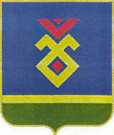 Советсельского поселения Акбердинский сельсовет муниципального района Иглинский районРеспублики БашкортостанПредседатель Ревизионной комиссии- Мулюков Ильдус Назипович депутат по избирательному округу № 9 -Заместитель председателя Ревизионной комиссии - Кадыров Сагит Гатауллинович,   депутат по избирательному округу №10Член Ревизионной комиссии- Асадуллин Ирик Варисович, депутат по избирательному округу №1